Formularz zgłoszeniowy 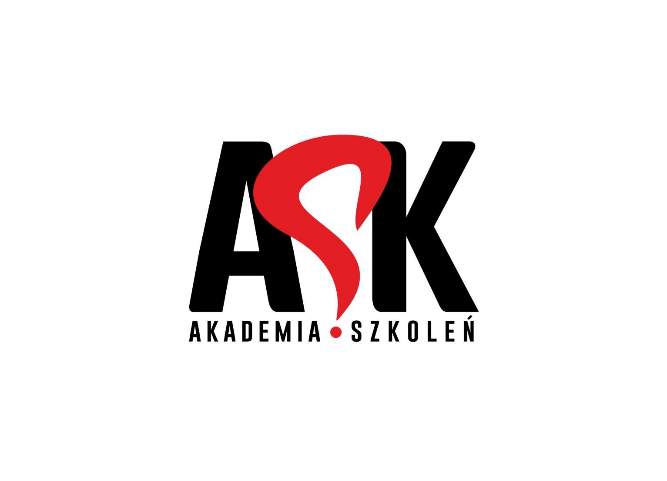 Prosimy przesłać faksem: 22 390 58 21lub na adres e-mail: biuro@askakademia.comWarunki uczestnictwaCena obejmuje: uczestnictwo w zajęciach online, materiały szkoleniowe przesłane mailowo oraz imienny certyfikat w wersji pdf.Po otrzymaniu zgłoszenia prześlemy Państwu potwierdzenie udziału w szkoleniu oraz fakturę pro forma.Prosimy o dokonanie wpłaty zgodnie z terminem płatności podanym na fakturze proforma.Wpłaty należy dokonać na konto Volkswagen Bank GmbH Sp. z o.o. Oddział w Polsce: 11 2130 0004 2001 0700 0185 0001Rezygnację z udziału należy przesyłać listem poleconym na adres organizatora.W przypadku rezygnacji w terminie mniejszym niż 14 dni przed rozpoczęciem szkolenia pobierane jest 100% opłaty za udział bez względu na termin wysłania formularza zgłoszeniowego.Nieodwołanie zgłoszenia lub nie wzięcie udziału w szkoleniu powoduje obciążenie pełnymi kosztami udziału.Niedokonanie wpłaty nie jest jednoznaczne z rezygnacją z udziału.Zamiast zgłoszonej osoby w szkoleniu może wziąć udział inny pracownik firmy.Organizator zastrzega sobie prawo do zmian w programie.W przypadku, gdy wykładowca z przyczyn losowych nie będzie mógł przeprowadzić zajęć w podanym wcześniej terminie ASK Akademia Szkoleń zastrzega sobie prawo zmiany terminu zajęć. Uczestnicy szkolenia wskazani przez osobę zgłaszającą zostaną niezwłocznie poinformowani o tym fakcie. Wyrażam zgodę na przetwarzanie danych osobowych dla celów marketingowych przez ASK Akademia Szkoleń zgodnie z przepisami dotyczącymi ochrony danych osobowych, a w szczególności zgadzam się na otrzymywanie informacji handlowej od ASK Akademia Szkoleń w rozumieniu Ustawy z 18 lipca 2002 r. o świadczeniu usług drogą elektroniczną (Dz.U. z 20202 poz. 344 ) na podane wyżej adresy                 e-mail. W każdym momencie przysługuje mi prawo do odwołania powyższej Udziału w szkoleniu, w tym na otrzymywanie od ASK Akademia Szkoleń Sp. z o.o. drogą elektroniczną na wskazany powyżej adres elektroniczny zgodnie z ustawą z dnia 18 lipca 2002 r. o świadczeniu usług drogą elektroniczną (Dz.U. z 2020, poz. 344 ), informacji dotyczących tego szkolenia, niezbędnych do przeprowadzenia szkolenia.** W przypadku braku zgody, realizacja usługi nie będzie możliwaOświadczamy, że akceptujemy warunki uczestnictwa w szkoleniu oraz zobowiązujemy się do zapłaty.VAT, CIT  2021VAT, CIT  2021VAT, CIT  2021VAT, CIT  2021VAT, CIT  202114-15 grudnia 2020 r. Szkolenie online14-15 grudnia 2020 r. Szkolenie online14-15 grudnia 2020 r. Szkolenie online14-15 grudnia 2020 r. Szkolenie online14-15 grudnia 2020 r. Szkolenie online	Dane firmy		Dane firmy		Dane firmy		Dane firmy		Dane firmy	Nazwa oraz adres Firmy:Nazwa oraz adres Firmy:Nazwa oraz adres Firmy:Nazwa oraz adres Firmy:NIP:Nazwa oraz adres Firmy:Nazwa oraz adres Firmy:Nazwa oraz adres Firmy:Nazwa oraz adres Firmy:Tel:Nazwa oraz adres Firmy:Nazwa oraz adres Firmy:Nazwa oraz adres Firmy:Nazwa oraz adres Firmy:e-mail:Dane uczestnikówDane uczestnikówDane uczestnikówDane uczestnikówDane uczestników1Imię i nazwisko:Stanowisko:1e – mail :Telefon:2Imię i nazwisko:Stanowisko:2e – mail:Telefon:3Imię i nazwisko:Stanowisko:3e – mail:Telefon:	Cena uczestnictwa 		Cena uczestnictwa 		Cena uczestnictwa 		Cena uczestnictwa 		Cena uczestnictwa 	   950 zł + 23% VAT - koszt transmisji online dla jednej osoby – przy zgłoszeniu do 30 listopada 2020   475 zł + 23% VAT - koszt transmisji online dla jednej osoby w wybranym dniu – przy zgłoszeniu do 30 listopada 2020 1200 zł + 23% VAT - koszt transmisji online dla jednej osoby – przy zgłoszeniu po 30 listopada 2020   600 zł + 23% VAT - koszt transmisji online dla jednej osoby w wybranym dniu – przy zgłoszeniu po 30 listopada 2020   950 zł + 23% VAT - koszt transmisji online dla jednej osoby – przy zgłoszeniu do 30 listopada 2020   475 zł + 23% VAT - koszt transmisji online dla jednej osoby w wybranym dniu – przy zgłoszeniu do 30 listopada 2020 1200 zł + 23% VAT - koszt transmisji online dla jednej osoby – przy zgłoszeniu po 30 listopada 2020   600 zł + 23% VAT - koszt transmisji online dla jednej osoby w wybranym dniu – przy zgłoszeniu po 30 listopada 2020   950 zł + 23% VAT - koszt transmisji online dla jednej osoby – przy zgłoszeniu do 30 listopada 2020   475 zł + 23% VAT - koszt transmisji online dla jednej osoby w wybranym dniu – przy zgłoszeniu do 30 listopada 2020 1200 zł + 23% VAT - koszt transmisji online dla jednej osoby – przy zgłoszeniu po 30 listopada 2020   600 zł + 23% VAT - koszt transmisji online dla jednej osoby w wybranym dniu – przy zgłoszeniu po 30 listopada 2020   950 zł + 23% VAT - koszt transmisji online dla jednej osoby – przy zgłoszeniu do 30 listopada 2020   475 zł + 23% VAT - koszt transmisji online dla jednej osoby w wybranym dniu – przy zgłoszeniu do 30 listopada 2020 1200 zł + 23% VAT - koszt transmisji online dla jednej osoby – przy zgłoszeniu po 30 listopada 2020   600 zł + 23% VAT - koszt transmisji online dla jednej osoby w wybranym dniu – przy zgłoszeniu po 30 listopada 2020   950 zł + 23% VAT - koszt transmisji online dla jednej osoby – przy zgłoszeniu do 30 listopada 2020   475 zł + 23% VAT - koszt transmisji online dla jednej osoby w wybranym dniu – przy zgłoszeniu do 30 listopada 2020 1200 zł + 23% VAT - koszt transmisji online dla jednej osoby – przy zgłoszeniu po 30 listopada 2020   600 zł + 23% VAT - koszt transmisji online dla jednej osoby w wybranym dniu – przy zgłoszeniu po 30 listopada 2020Pieczątka firmy:Data zgłoszenia:Pieczątka firmy:Czytelny podpis: